Solicitud de Distintivo de Especialidad para “Educación Vial”FORMULARIO DE SOLICITUDA través de este formulario os transmito mi solicitud de un Distintivo de Especialidad para Educación Vial, para que me sea enviado por correo certificado. No olvides remitir este Formulario a la dirección: administracion@unijepol.eu  (*) Gastos de envío a través de correo certificado incluidos.PROCEDIMIENTO A SEGUIR PARA EL DISTINTIVO1.	Haz una transferencia o ingreso de 18,00€ (SI ERES ASOCIADO A UNIJEPOL Y ESTÁS AL CORRIENTE DEL PAGO DE TUS CUOTAS) o de 23,00€ (SI NO LO ERES) a la siguiente Cuenta Bancaria:Entidad bancaria Cajamar. Cuenta bancaria a nombre de Unijepol.Número: ES25 3058 0968 7227 2070 6793IMPORTANTE: Comprobaremos en nuestra Base de Datos si eres asociado a Unijepol y si estás al corriente de pago de la cuota. En el concepto de la transferencia o ingreso debes escribir tu nombre y los dos apellidos (si no lo haces no podremos saber quien hace el pago).2.	Manda este formulario a la dirección de correo administracion@unijepol.eu (SIN ACENTO) junto con una copia del justificante de la transferencia o ingreso. RECIBIRÁS EL DISTINTIVO EN EL PLAZO DE DOS SEMANAS MÁS O MENOS (ten un poco de paciencia, no somos Amazon).Nombre y apellidosDirección de Correo ElectrónicoTeléfono móvilDirección postal para enviar el distintivo:Por favor, para garantizar su entrega por el servicio de Correos, incluye clase y nombre de la vía, número, piso y letra,  código postal, localidad y provincia.Precios del distintivoIncluye: estuche de lujo, distintivo y gastos de envíoPrecios del distintivoIncluye: estuche de lujo, distintivo y gastos de envíoDistintivo de pecho Educación Vial para ASOCIADOS a Unijepol*18,00€Distintivo de pecho Educación Vial para NO ASOCIADOS a Unijepol*23,00€DistintivoImagenImagenDe pecho para especialistas de Educación Vial, con imperdible de seguridad, guardado en bolsa de terciopelo.De pecho para especialistas de Educación Vial, con imperdible de seguridad, guardado en bolsa de terciopelo.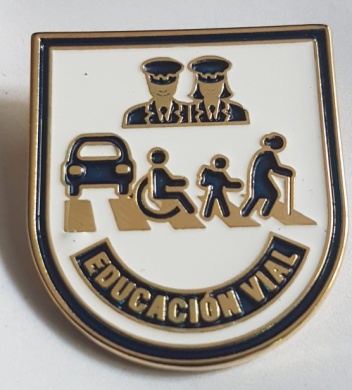 